“Los valores que se dan por hechos (vividos) o que no se explicitan, se convierten en inoperativos”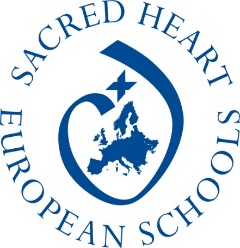 Preámbulo del Carácter Propio de USA-CanadáDiscussion 1¿Cuáles son las características y los valores de nuestro espíritu educativo?
¿Hay alguno/s no-negociable para un colegio del Sagrado Corazón?Discussion 2¿Con qué obstáculos nos encontramos?Discussion 3¿Cuáles son los pasos que tenemos que dar para empaparnos de nuestro carisma y valores, y hacer que crezcan y florezcan?“Values taken for granted or left unarticulated become inoperative.”Preamble to USC Goals and CriteriaDiscussion 1What are the characteristics and values of our educational spirit?
Are there some which are non-negotiable for a Sacred Heart School?Discussion 2What are the obstacles we meet?Discussion 3What are the steps we have to take to embed our charism and values and to help them flourish and grow?